HOLY CROSS CATHOLIC PRIMARY SCHOOL‘Loving and Learning Together in Faith’GOVERNING BODY RECORD OF ATTENDANCE 2019-2020NAMEROLEDATE03/10/2019Mr Allan Rogan, ChairFoundation Governor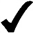 Mrs Jane Gawne, Vice ChairFoundation Governor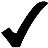 Mrs Catherine Nolan-BeattieFoundation GovernorXFr Philip McGovernFoundation GovernorMr John McLoughlinFoundation GovernorXVacancyFoundation GovernorVacancyVacancy Foundation GovernorVacancyVacancy Foundation GovernorVacancyMrs Clare HigginsHeadteacher GovernorMrs Joanne SteersStaff GovernorMrs Paula BrásCo-opted GovernorVacancyMiss Tracey NorgateParent GovernorMrs Marina O’CallaghanParent GovernorVacancyLA GovernorVacancyMrs Sue DyerClerk to Governors